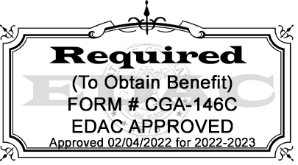 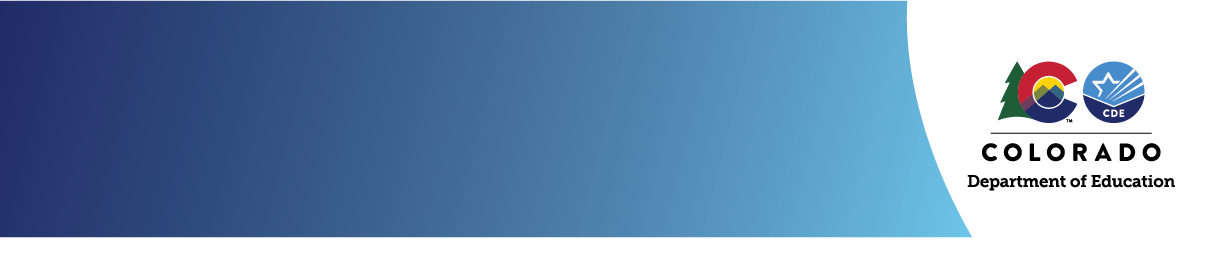 Submission ProcessThe End-of-Year Reporting Survey for the 21st Century Community Learning Centers (21st CCLC) grant program will take place online in Qualtrics. A link and log in information for the survey will be sent to program directors when the system is open. The purpose of this document is to help you fill out the report survey online. The results of the survey will help inform management of the 21st CCLC grant program and highlight program successes.Special notes:The reporting period is July 1, 2021 through June 30, 2022. Please only report on activities provided during this time period. The survey is due July 15, 2022.Each Qualtrics survey is customized and pre-populates contact information and performance measures specific to each subgrantee. Please verify that the information pre-populated for your grant is correct and specific to your program/centers. Please contact Anna Young (Young_A@cde.state.co.us) with any concerns. Information reported to CDE in relation to grant activities is not confidential and is subject to public request. Subgrantees should ensure reported information does not contain Personally Identifiable Information (PII) or confidential information.Additional questions on the End-of-Year Reporting Survey can be directed to your 21st CCLC Lead Consultant at CDE: Cody Buchanan (Buchanan_C@cde.state.co.us) or Jacqueline Chavez (Chavez_J@cde.state.co.us).21st CCLC SUBGrantee Information (PRE-POPULATED)Please note if there are any changes to the information below:Students ServedQ1. Student Participation:As of June 30, are you on track for meeting your student participation numbers (unduplicated) as projected in your approved grant application and/or grant amendments?  Exceeded participation number projections  Met participation number projections Making progress (at least 50%) Not making progress (less than 50%)Follow-Up: Please provide an explanation and evidence for why this response was selected. Include projected numbers and participation numbers and percentages in the narrative. Q2. Regular Student Attendee Participation: As of June 30, are you on track for meeting your regular student attendee* participation numbers (unduplicated) as projected in your approved grant application and/or grant amendments? *regular student attendees are those who attend at least 75 hours of programming in 2021-22. Exceeded participation number projections  Met participation number projections Making progress (at least 50%) Not making progress (less than 50%)Follow-Up: Please provide an explanation and evidence for why this response was selected. Include projected numbers and participation numbers and percentages in the narrative. Family Members ServedQ3. Family Member Participation: As of June 30, are you on track for meeting your family member participation numbers (unduplicated) as projected in your approved grant application and/or grant amendments?  Exceeded participation number projections  Met participation number projections Making progress (at least 50%) Not making progress (less than 50%)Follow-Up: Please provide an explanation and evidence for why this response was selected. Include projected numbers and participation numbers and percentages in the narrative. Q4. Family-School Partnerships: Using the rating scale below, please select the answer that best describes the level of activity in each area at the centers served by this grant from July 1, 2021 through June 30, 2022.*For more information about these components of Family-School partnerships, please visit: https://www.cde.state.co.us/fedprograms/ti/parentsFollow-Up: Please provide an explanation for why the above responses were selected. 21st CCLC Success StoriesQ5. Please share success stories from your grant program. Do not use the student’s or family’s real name or identifiable information. The success should be related to the services provided through your 21st CCLC grant from July 1, 2021 through June 30, 2022. These success stories will be shared externally on the 21st CCLC webpages and in other program materials.Please include the following stories from your school year or summer school programs:Provide one paragraph about a student who experienced academic success.Provide one paragraph about a school student who experienced success through enrichment programming.Provide one paragraph about a parent/family who experienced success through meaningful family education and engagement activities.Provide one paragraph about a meaningful collaboration or partnership related to your 21st CCLC program. Describe the collaboration/partnership and how this collaboration/partnership increased or leveraged resources leading to successful outcomes for 21st CCLC students and their families. Program ImplementationQ6. Program implementation challenges and subsequent impact this year as well as over the last four years:Describe any challenges at the school, center, district, or organizational level that you’ve encountered this year (beyond COVID-19, which will be covered in another section of this survey). Describe how program implementation has been impacted by these challenges and strategies that you’ve used to overcome them. Of the activities, services, strategies, or programs that were implemented by your grant, list the most effective in achieving successful outcomes for students and families served.Q7. Program models: In 2021-22, what percentage of programming was implemented using the following learning models? (Must equal 100%)Completely remote:Hybrid (in-person and remote):Completely in-person:Other (Please specify):(If remote and/or hybrid) Describe any challenges and successes with implementing remote and/or hybrid programming. Please include best practices and lessons learned. Q8. Program evaluation efforts: Please note that in addition to answering the questions below, a copy of the subgrantee’s evaluation report must be submitted by October 15, 2022 to 21cclc@cde.state.co.us.Outside of mandated state reporting, describe what evaluation efforts are in place to measure program effectiveness and quality.Describe the results of these evaluation efforts for this year and how the results were used to improve the quality of your program. Describe any challenges faced with program evaluation and data reporting over the last four years. Q9. Teacher surveys: What percentage of student participants have a completed teacher survey?  The compliance expectation is 100% distribution and return rates for teacher surveys for students in grades 1-12 who attended at least 45 hours of programming in 2021-22. If the 100% expectation was not met, please explain why. Q10. Program sustainability: To what degree has your sustainability plan been implemented?  Not implemented Partially implemented Fully implementedFollow-Up: Please provide an explanation for why this response was selected. Describe the actions that have been taken to sustain your program and next steps toward sustainability. Technical AssistanceQ11. Supports: What support from the state 21st CCLC office has been most helpful over the last four years?Q12. Professional development: Please list and describe professional development and training topics that have been beneficial in implementing your grant over the last four years.State Performance Measures (SMART Goals)Q13. Core Academic Performance Measure (SMART Goal)Below is the description of this Performance Measure (SMART Goal) that was provided in the initial 21st CCLC Request for Application:To help students meet the challenging State academic standards, 21st CCLC programs will provide academic activities in core academic subjects such as reading and mathematics (e.g., tutoring). This performance measure can include academic supports such as literacy, mathematics, science, and social studies activities.Below is the current, approved Core Academic Performance Measure submitted by the 21st CCLC Subgrantee. Report progress on the Core Academic PM: (PRE-POPULATED)Check the response that best describes progress at the end of the rating period (June 30). If you went above and beyond your performance measure, then select ‘exceeded your performance measure’. If you have completely (100%) met performance measure, then select ‘met performance measure’, if you have partially met your performance measure, then select ‘making progress’. If you have made minimal gains on your performance measure, then select ‘not making progress’. Exceeded performance measure  Met performance measure  Making progress Not making progress Data Not Available(If data not available) Please provide a detailed explanation of 1) why the data is not available, 2) when the data will be available, and 3) the progress made toward this measure. (If not making progress or making progress is selected) Please provide an explanation for why the program was unable to make progress on or meet this performance measure.(If met or exceeded is selected) Please share best practices that contributed to meeting or exceeding this measure over the last four years and recommendations for other programs. Please check the indicator(s) being used to track progress: Student academic records of grades or GPA Formal assessments (e.g., Elementary: DIBELS, Galileo, NWEA’s MAP, State Assessment. Middle School: AIMS web, Galileo, State Assessment. High School: Galileo, Scholastic Aptitude Test, State Assessment) Credit recovered and/or attained during OST hours  Other (Please explain):Required Data Validation:Please provide evidence for why this rating was selected for this performance measure. Number of students assessed for this performance measure at baseline:Number of students who significantly improved or met specifically set criteria as measured by your selected indicator:Describe how progress on this performance measure differed for regular student attendees versus non-regular student attendees (regular student attendees are those who attend at least 75 hours of programming in 2021-22).Q14. School Attendance Performance Measure (SMART Goal)Below is the description of this Performance Measure (SMART Goal) that was provided in the initial 21st CCLC RFP:To decrease chronic absenteeism and increase school attendance, 21st CCLC programs will provide additional services, programs, and activities aimed at increasing school engagement. This performance measure can include activities proven to decrease chronic absenteeism and increase school attendance.Below is the current, approved School Attendance Performance Measure submitted by the 21st CCLC Subgrantee. Report progress on the School Attendance PM: (PRE-POPULATED)Check the response that best describes progress at the end of the rating period (June 30). If you went above and beyond your performance measure, then select ‘exceeded your performance measure’. If you have completely (100%) met performance measure, then select ‘met performance measure’, if you have partially met your performance measure, then select ‘making progress’. If you have made minimal gains on your performance measure, then select ‘not making progress’. Exceeded performance measure  Met performance measure  Making progress Not making progress Data Not Available(If data not available) Please provide a detailed explanation of 1) why the data is not available, 2) when the data will be available, and 3) the progress made toward this measure. (If not making progress or making progress is selected) Please provide an explanation for why the program was unable to make progress on or meet this performance measure.(If met or exceeded is selected) Please share best practices that contributed to meeting or exceeding this measure over the last four years and recommendations for other programs. Please check the indicator(s) being used to track progress: School teacher surveys School attendance records (e.g., Baseline to year-end school attendance comparison to themselves, comparison to peers) Other (Please explain):Required  Data Validation:Please provide evidence for why this rating was selected for this performance measure. Number of students assessed for this performance measure at baseline:Number of students who significantly improved or met specifically set criteria as measured by your selected indicator:Describe how progress on this performance measure differed for regular student attendees versus non-regular student attendees (regular student attendees are those who attend at least 75 hours of programming in 2021-22).Q15. Essential Skills Performance Measure (SMART Goal)Below is the description of this Performance Measure (SMART Goal) that was provided in the initial 21st CCLC Request for Application: To reinforce and complement the regular academic program, 21st CCLC programs will provide additional services, programs, and activities aimed at increasing essential skills. This performance measure can include educational enrichment activities that support essential skills including performance-based activities that support learning through enriching opportunities that participants would not otherwise receive. Enrichment activities include positive youth development, Service-Learning, career exploration, competency-based learning.Below is the current, approved Essential Skills Performance Measure submitted by the 21st CCLC Subgrantee. Report progress on the Essential Skills PM: (PRE-POPULATED)Check the response that best describes progress at the end of the rating period (June 30). If you went above and beyond your performance measure, then select ‘exceeded your performance measure’. If you have completely (100%) met performance measure, then select ‘met performance measure’, if you have partially met your performance measure, then select ‘making progress’. If you have made minimal gains on your performance measure, then select ‘not making progress’. Exceeded performance measure  Met performance measure  Making progress Not making progress Data Not Available(If data not available) Please provide a detailed explanation of 1) why the data is not available, 2) when the data will be available, and 3) the progress made toward this measure. (If not making progress or making progress is selected) Please provide an explanation for why the program was unable to make progress on or meet this performance measure.(If met or exceeded is selected) Please share best practices that contributed to meeting or exceeding this measure over the last four years and recommendations for other programs.Please check the indicator(s) being used to track progress: Self-report surveys (student, parent/guardian, school teacher, program staff) Systematic observations (parent/guardian, school teacher, program staff) Interviews or focus groups (student, parent/guardian, school teacher, program staff) Formal portfolios or competency assessments (e.g., rubric) Other (Please explain):Required Data Validation: Please provide evidence for why this rating was selected for this performance measure. Number of students assessed for this performance measure at baseline:Number of students who significantly improved or met specifically set criteria as measured by your selected indicator:Describe how progress on this performance measure differed for regular student attendees versus non-regular student attendees (regular student attendees are those who attend at least 75 hours of programming in 2021-22).Q16. Family Engagement Performance Measure (SMART Goal)Below is the description of this Performance Measure (SMART Goal) that was provided in the initial 21st CCLC Request for Application:To increase active and meaningful engagement in their children’s education, 21st CCLC program will provide services, programs, and activities for families of students served by community learning centers (e.g., including opportunities for literacy and related educational development). This performance measure can include Parent/Family Activities that provide educational opportunities for parents and families to reengage in their students’ education. Parent/Family activities include ESL, Parenting classes, Culturally Responsive activities, and engaging parents/families in student outcomes.Below is the current, approved Family Engagement Performance Measure submitted by the 21st CCLC Subgrantee. Report progress on the Family Engagement PM: (PRE-POPULATED)Check the response that best describes progress at the end of the rating period (June 30). If you went above and beyond your performance measure, then select ‘exceeded your performance measure’. If you have completely (100%) met performance measure, then select ‘met performance measure’, if you have partially met your performance measure, then select ‘making progress’. If you have made minimal gains on your performance measure, then select ‘not making progress’. Exceeded performance measure  Met performance measure  Making progress Not making progress Data Not Available (If data not available) Please provide a detailed explanation of 1) why the data is not available, 2) when the data will be available, and 3) the progress made toward this measure. (If not making progress or making progress is selected) Please provide an explanation for why the program was unable to make progress on or meet this performance measure.(If met or exceeded is selected) Please share best practices that contributed to meeting or exceeding this measure over the last four years and recommendations for other programs. Please check the indicator(s) being used to track progress: Completion of specialized program (e.g., ESL, High School Equivalency Prep, College Prep) Self-report parent/guardian survey on delivered program Parent/guardian interviews or focus groups on delivered programs School records/reporting of parent’s/guardian’s participation in school day activities  Community partner records/reporting on parent/family follow-up on referrals to services Other (Please explain):Required Data Validation:Please provide evidence for why this rating was selected for this performance measure. Number of family members assessed for this performance measure at baseline:Number of family members who significantly improved or met specifically set criteria as measured by your selected indicator:COVID-19 ImpactQ17. Please explain how COVID-19 impacted the implementation of your 21st CCLC program in 2021-22. When describing the impacts, please include solutions or innovations that you learned in addressing challenges. If impacts varied by center, please also include center-specific responses.Q18. Please explain how COVID-19 impacted the students and families your 21st CCLC program served in 2021-22.When describing the impacts, please include solutions or innovations that you learned in addressing challenges. If impacts varied by center, please also include center-specific responses.Q19. What do you see has been the impact, innovation, and value of 21st CCLC programs on schools, students, and families during COVID-19?Q20. Additional COVID-19 Comments/Feedback to CDE.ESSER I SUPPLEMENTAL FUNDSCDE would like to collect information from subgrantees that applied for and were awarded ESSER I Supplemental Funding in Summer 2021 for the performance period of July 1, 2021 through September 30, 2022. Grant Award Letters were sent to approved subgrantees in May 2021. Please respond to the following questions if you were awarded these funds. Q20. Describe the center-level activities subgrantee has implemented to date using ESSER I funds. Q21. Describe the center-level activities subgrantee is still planning to implement prior to end of the performance period using ESSER I funds.Q22. Describe the center-level outcomes for students and families as a result of using ESSER I funds in your program.Q23. Describe any other impacts ESSER I funds has had on your grant program implementation.21st CCLC Subgrantee SignaturesSubgrantee Name:(PRE-POPULATED)Program Name:(PRE-POPULATED)Name of Center(s):(PRE-POPULATED)(PRE-POPULATED)(PRE-POPULATED)Program Contact:(PRE-POPULATED)(PRE-POPULATED)(PRE-POPULATED)Telephone:(PRE-POPULATED)E-mail:(PRE-POPULATED)Fiscal Contact:(PRE-POPULATED)(PRE-POPULATED)(PRE-POPULATED)Telephone:(PRE-POPULATED)E-mail:(PRE-POPULATED)Level of ActivityWelcoming all families into the school community. Families are active participants in the life of the centers, and feel welcomed, valued, and connected to each other, to school staff, and to what students are learning and doing. Not occurring Rarely occurs Occasionally occurs Frequently occursEffective communication. Families and staff engage in regular, two-way, meaningful communication about students. Not occurring Rarely occurs Occasionally occurs Frequently occursSupporting student success. Families and staff continuously collaborate to support students’ learning and healthy development both at home and at the centers and have regular opportunities to strengthen their knowledge and skills to do so effectively. Not occurring Rarely occurs Occasionally occurs Frequently occursSpeaking up for every child. Families are empowered to be advocates for their own and other children, to ensure that students are treated fairly and have access to learning opportunities that will support their success. Not occurring Rarely occurs Occasionally occurs Frequently occursSharing power. Families and staff are equal partners in decisions that affect children and families and together inform, influence, and create policies, practices, and programs. Not occurring Rarely occurs Occasionally occurs Frequently occursCollaborating with community. Families and school staff collaborate with community members to connect students, families, and staff to expanded learning opportunities, community services, and civic participation. Not occurring Rarely occurs Occasionally occurs Frequently occurs21st CCLC Program Director Signature21st CCLC Primary Fiscal Contact Signature